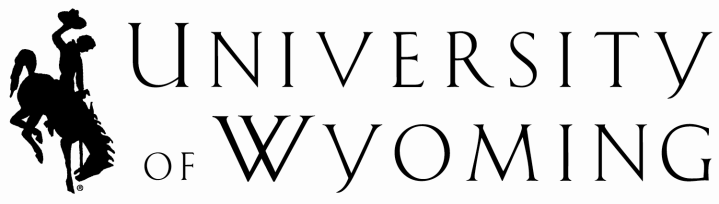 University of WyomingYellow Ribbon Application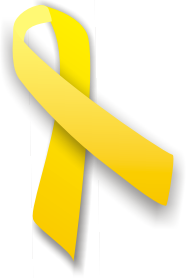 Date: ____________________________  Semester/Academic Year: _________________ Name: ____________________________________________________________________    Last				First				MI W#: ___________________________	Telephone Number: _____________________Email: _____________________________Application Criteria: Be admitted to UWApplied for the Post 9/11 GI Bill and have been approved for 100% benefit eligibility. Please attach copy of your Certificate of Eligibility from VA.Being billed other than resident tuition and fees due to not meeting choice act requirements**Note: Your application will not be complete or be reviewed without submission of a VA Certificate of Eligibility showing eligibility.**I certify that I understand the criteria for application to the VA Yellow Ribbon Program at UW. I certify that the information listed in this application is true and complete. I understand that I must maintain satisfactory academic progress, conduct and attendance according to University policy.________________________________________     _____________________ Student Signature				   DateYellow Ribbon Scholarships are awarded on a first come first serve basis. A new application must be completed each academic year. Thirty-three awards are given per academic year. UW will contribute up to a maximum of $3000 per academic year which the VA will match for up to a total of $6000 per academic year.